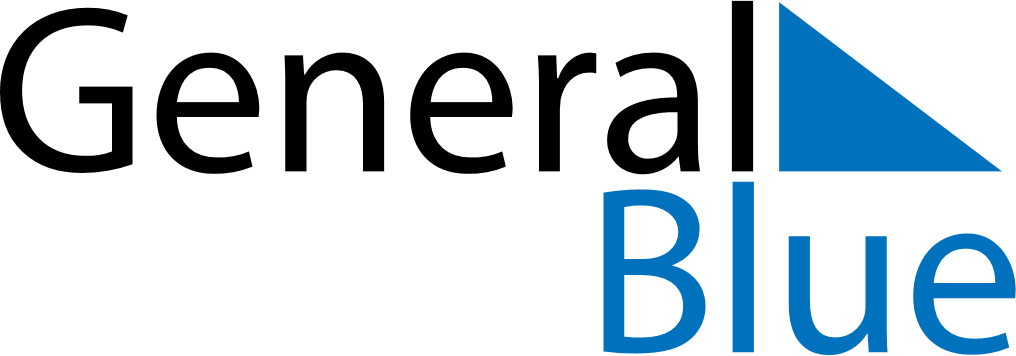 Belgium 2030 HolidaysBelgium 2030 HolidaysDATENAME OF HOLIDAYJanuary 1, 2030TuesdayNew Year’s DayJanuary 6, 2030SundayEpiphanyFebruary 14, 2030ThursdayValentine’s DayApril 21, 2030SundayEaster SundayApril 22, 2030MondayEaster MondayMay 1, 2030WednesdayLabour DayMay 12, 2030SundayMother’s DayMay 30, 2030ThursdayAscension DayJune 9, 2030SundayPentecostJune 10, 2030MondayWhit MondayJuly 21, 2030SundayNational HolidayAugust 15, 2030ThursdayAssumptionNovember 1, 2030FridayAll Saints’ DayNovember 2, 2030SaturdayAll Souls’ DayNovember 11, 2030MondayArmisticeNovember 15, 2030FridayFête du RoiDecember 6, 2030FridaySaint NicholasDecember 25, 2030WednesdayChristmas Day